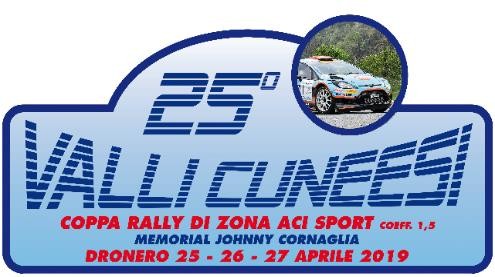 Dronero, 26 aprile 2019DICHIARAZIONE 2° CONDUTTORRE NON OVER 55Il sottoscritto __________________________________ nato il _______________titolare della licenza ACI Sport n° 	  Iscritto al___________________ ____________________________________________come secondo conduttore dell’equipaggio avente numero di gara __________ avente primo conduttore Over 55, non corrispondendo ai requisiti relativi agli Over 55 e consapevole delle conseguenze previste per dichiarazioni  false o mendaci, con la presenteDICHIARAIn ottemperanza alla NG Rally, ed al fine dell’inserimento del proprio primo conduttore nella classifica riservata agli Over 55 che non condurrà, in alcuna fase della gara, la vettura con suddetto numero di gara.In fede…………………………………………(firma autografa)